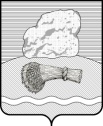 РОССИЙСКАЯ ФЕДЕРАЦИЯКалужская областьДуминичский районСельская Дума сельского поселения«ДЕРЕВНЯ   БУДА» РЕШЕНИЕ24  декабря  2019 года                                         		                 № 33                                     Об утверждении Плана нормотворческой деятельностисельской Думы сельского поселения «Деревня Буда» на первое полугодие 2020 годаРуководствуясь Уставом сельского поселения  «Деревня Буда», в целях контроля за деятельностью органов местного самоуправления сельского поселения  «Деревня Буда» и планирования работы сельской Думы сельского поселения «Деревня Буда» сельская Дума сельского поселения  «Деревня Буда»  РЕШИЛА:Утвердить  План нормотворческой деятельности сельской Думы сельского поселения «Деревня  Буда» на первое полугодие 2020 года, согласно приложению.Настоящее решение вступает в силу со дня его официального обнародования.Настоящее решение подлежит обнародованию и размещению в информационно-телекоммуникационной сети "Интернет" на сайте органов местного самоуправления сельского поселения «Деревня Буда» /http://spbuda.ru/.4. Контроль исполнения настоящего решения оставляю за собой.Глава сельского поселения 		                              	Н.А.Плашенкова			Приложениек решению сельской Думы сельского поселения «Деревня Буда» «24» декабря 2019 года № 33План нормотворческой деятельности сельской Думы сельского поселения «Деревня Буда» на первое полугодие 2020 года№п/пНаименование нормативного правового актаСрокОтветственный12341О проведении публичных слушаний по проекту исполнения бюджета сельского поселения «Деревня Буда» за 2019 годмартПостоянная комиссия сельской Думы по бюджету и налогам2Об итогах публичных слушаний по проекту исполнения бюджета сельского поселения «Деревня Буда» за 2019 годапрельПостоянная комиссия сельской Думы по бюджету и налогам3Об утверждении отчета об исполнении бюджета сельского поселения «Деревня Буда» за 2019 годмайПостоянная комиссия сельской Думы по бюджету и налогам4Разработка и утверждение плана работы сельской Думы сельского поселения «Деревня Буда» на 2 полугодие 2020 годаиюнь Постоянная комиссия сельской Думы по законодательству и депутатской этике5О внесении изменений и дополнений в Решение сельской Думы сельского поселения «Деревня Буда» «Об утверждении бюджета сельского поселения «Деревня Буда»  на 2020 год» и плановый период 2021 и 2022 годов»При необходимостиПостоянная комиссия сельской Думы по бюджету и налогам6Проекты решений о внесении поправок в действующие муниципальные правовые акты сельского поселения в соответствии с федеральным законодательством и законодательством Калужской областиПри необходимостиПостоянная комиссия сельской Думы по законодательству и депутатской этикеАдминистрациясельского поселения «Деревня Буда»7Проекты решений сельской Думы о признании утратившими силу некоторых нормативных правовых актов При необходимостиПостоянная комиссия сельской Думы по законодательству и депутатской этикеАдминистрациясельского поселения «Деревня Буда»8Принятие решений об утверждении проектов модульных  нормативно-правовых актов предложенных прокуратурой Думиничского районаПо мере поступленияПостоянная комиссия сельской Думы по законодательству и депутатской этике